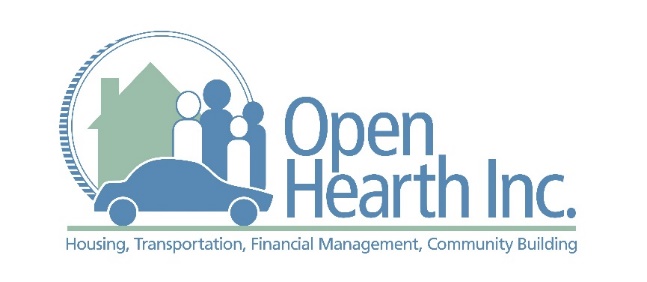 Goal Achievement Program (GAP)Overview: The Goal Achievement Program (GAP) is Open Hearth’s homelessness prevention program that provides short-term, decreasing level rent payment assistance to those who are at risk of becoming homeless due to an unforeseen, short-term financial crisis.  GAP follows the progressive engagement model, as we tailor our assistance on a case by case basis, providing the appropriate amount of assistance needed to resolve the housing crisis. More importantly, our budgeting assistance, goal planning and financial counseling offers participants the tools to prepare for an unexpected financial hardship and to prevent risk of future housing insecurity.Service Area:Northern Chester CountyGreater PhoenixvilleSpring CityThe VincentsThe CoventrysThe PikelandsWestern Montgomery CountyLimerickRoyersfordUpper and Lower ProvidenceCollegevilleTrappeLower PottsgroveEligibility: Renter residing in Northern Chester County or western Montgomery CountyMust have an active lease agreementMust have a source of income or guarantee of imminent income – proof of income for entire household from past 30 days requiredEligibility Screening: Contact Rebecca Rush, Housing Programs Manager, at 610-792-9282, x207 or rrush@openhearthinc.org 